проект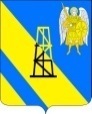 АДМИНИСТРАЦИЯ КИЕВСКОГО СЕЛЬСКОГО ПОСЕЛЕНИЯКРЫМСКОГО РАЙОНАПОСТАНОВЛЕНИЕ        от  _________________	                                                                                 №  ______                                                            село КиевскоеО внесении изменений в постановление администрации Киевского сельского поселения Крымского района от 17 сентября 2018 года № 182 «О принятии Порядка планирования и принятия решения об условиях приватизации муниципального имущества, находящегося в муниципальной собственности  Киевского сельского поселения  Крымского района»В соответствии со статьей 32.1 Федерального закона от 21 декабря 2001 года № 178-ФЗ «О приватизации государственного и муниципального имущества», руководствуясь уставом Киевского сельского поселения  Крымского района и надзорным актом Крымской межрайонной прокуратуры, п о с т а н о в л я ю:1. Внести в  постановление администрации Киевского сельского поселения Крымского района от 17 сентября 2018 года № 182 «Об утверждении Порядка планирования и принятия решения об условиях приватизации муниципального имущества, находящегося в муниципальной собственности Киевского сельского поселения  Крымского района», изменения,  изложив преамбулу Порядка настоящего постановления в следующей редакции:«Настоящий Порядок разработан в целях реализации Федерального закона от 21 декабря 2001 года № 178-ФЗ «О приватизации государственного и муниципального имущества», в соответствии с Гражданским кодексом Российской Федерации, Федеральным законом от 06 октября 2003 года № 131-ФЗ «Об общих принципах организации местного самоуправления в Российской Федерации», уставом Киевского сельского поселения  Крымского района.Приватизация объектов муниципальной собственности осуществляется способами, предусмотренными действующим законодательством.Информация о приватизации муниципального имущества, подлежит опубликованию в официальном печатном издании и размещению на официальном сайте администрации  сельского поселения в сети Интернет, а также на официальном сайте Российской Федерации в сети Интернет для размещения информации о проведении торгов, определенном Правительством Российской Федерации. Продажа муниципального имущества способами, установленными ст.18-20, 23, 24 Федерального закона от 21 декабря 2001 года № 178-ФЗ "О приватизации государственного и муниципального имущества", осуществляется в электронной форме.   Сведения о проведении продажи муниципального имущества в электронной форме указываются в решении об условиях приватизации такого имущества.».2. Главному специалисту    администрации Киевского сельского поселения Крымского района З.А.Гавриловой обнародовать настоящее постановление путем размещения на информационных стендах, расположенных на территории   Киевского сельского поселения Крымского района и разместить на официальном сайте администрации Киевского сельского поселения Крымского района в сети Интернет.4. Постановление вступает в силу со дня официального обнародования.Глава Киевского сельского поселения Крымского района                                                                                      Б.С.Шатун